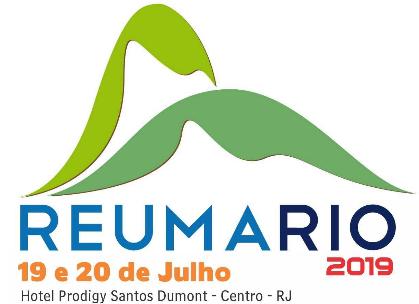 Jornada ReumaRio2019	Hotel Prodigy Santos Dumont – Centro - RJNome:	_______________________________________________________________________			Nome para Crachá: _____________________________________________________________			Telefone:_________________________________ CRM ou RG:__________________________			Email:_____________________@_______________________	Endereço:	_______________________________________________________________			Bairro:	______________________ Cidade: ____________________Cep: _________________Sócio SRRJ: (  ) Sim	(  ) Não	        Quite: 	(  ) Sim	(  ) NãoInscrição:Sócios quites da SRRJ:  Isento (Enviar documento comprobatório por e-mail)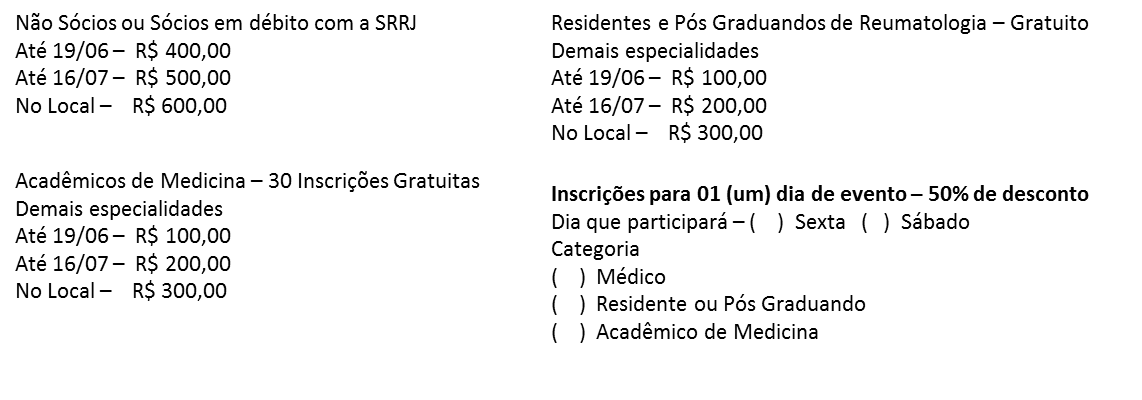 Dados Bancários para pagamento:					Favorecido: Sociedade de Reumatologia do Rio de Janeiro					CNPJ: 29.505.112/0001-86					Banco: Itaú	Agência: 0311		Conta: 77574-6	Tarifas de hospedagens diferenciadas para participantes do evento.Quarto Single – R$ 289,00 	Quarto Duplo – R$ 319,00Interessados entrar em contato com o sr. Claudio PachecoEmpresa Oficial do Evento: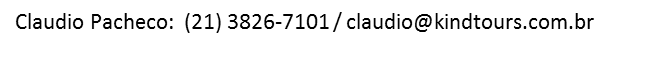 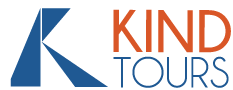 Enviar a ficha preenchida e o comprovante de depósito para reumatologia@reumatorj.com.br  As inscrições deverão ser realizadas até o dia 16/07/2019, após esta data somente no local.